ПРИЈАВНИ ФОРМУЛАР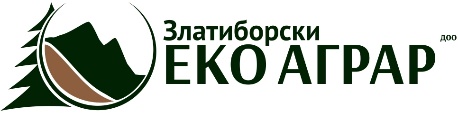 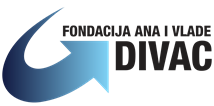 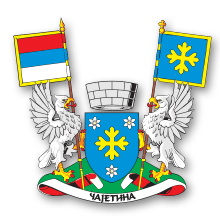 за добијање подстицајних средставана основу расписаног јавног конкурса ПД „Златиборски Екоаграр“ за доделу подстицајних средстава за развој производње и прераде хране у општини Чајетина у 2020. годиниУЗ ПОПУЊЕН ФОРМУЛАР ДОСТАВИТИ:Копију статута удружења Решење из АПР-аБилансе стања и успеха из претходне две годинеПројектовани буџет за 2020. годинуЛисту и опис постојећих производаПредрачун потребних средстава за рад, механизације и опреме са детаљним описом- спецификацијомИЗЈАВА САГЛАСНОСТИ:Подносилац пријаве за учешће на конкурсу изражава сагласност да чланови Kомисије стекну увид у личне податке заступника и чланова удружења приликом процене пријаве пројекта.НАПОМЕНА: 
Подносилац пријаве, под пуном кривичном, материјалном и моралном одговорношћу, изјављује да су подаци наведени у пријави тачни и истовремено се обавезује да ће, у случају потребе, пружити на увид сва званична документа која потврђују тачност информација приказаних у овом обрасцу.



______________________                              		  _______________________________
        Датум и место					   Име и презиме подносиоца пријаве								       и печат удружења I ОСНОВНИ ПОДАЦИ О ПОДНОСИОЦУ ПРИЈАВЕ I ОСНОВНИ ПОДАЦИ О ПОДНОСИОЦУ ПРИЈАВЕ I ОСНОВНИ ПОДАЦИ О ПОДНОСИОЦУ ПРИЈАВЕ I ОСНОВНИ ПОДАЦИ О ПОДНОСИОЦУ ПРИЈАВЕ I ОСНОВНИ ПОДАЦИ О ПОДНОСИОЦУ ПРИЈАВЕ1.Назив удружењаНазив удружења2.Седиште и адреса удружењаСедиште и адреса удружења3.Шифра делатностиШифра делатности4.Број и датум издавања Решења о упису у регистар надлежног органаБрој и датум издавања Решења о упису у регистар надлежног органа5.Година оснивањаГодина оснивања6.Матични бројМатични број7.ПИБПИБ8.Број жиро рачунаБрој жиро рачуна9.Интернет адресаИнтернет адреса10.Контакт особаКонтакт особа11.Функција у удружењуФункција у удружењу12.Број фиксног телефонаБрој фиксног телефона13.Број мобилног телефонаБрој мобилног телефона14.Имејл адресаИмејл адресаФондација Ана и Владе Дивац обезбедила је помоћ у вредности од више од 20 милиона долара за најугроженије људе у Србији. Фондација настоји да подстакне дух заједништва и солидарности у друштву кроз развој филантропије, заговарање и волонтеризам.  За више информација о Фондацији посетите : www.divac.com .За више информација о Еко аграру посетите http://www.ekoagrar.org/ Фондација Ана и Владе Дивац обезбедила је помоћ у вредности од више од 20 милиона долара за најугроженије људе у Србији. Фондација настоји да подстакне дух заједништва и солидарности у друштву кроз развој филантропије, заговарање и волонтеризам.  За више информација о Фондацији посетите : www.divac.com .За више информација о Еко аграру посетите http://www.ekoagrar.org/ Фондација Ана и Владе Дивац обезбедила је помоћ у вредности од више од 20 милиона долара за најугроженије људе у Србији. Фондација настоји да подстакне дух заједништва и солидарности у друштву кроз развој филантропије, заговарање и волонтеризам.  За више информација о Фондацији посетите : www.divac.com .За више информација о Еко аграру посетите http://www.ekoagrar.org/ Фондација Ана и Владе Дивац обезбедила је помоћ у вредности од више од 20 милиона долара за најугроженије људе у Србији. Фондација настоји да подстакне дух заједништва и солидарности у друштву кроз развој филантропије, заговарање и волонтеризам.  За више информација о Фондацији посетите : www.divac.com .За више информација о Еко аграру посетите http://www.ekoagrar.org/ Фондација Ана и Владе Дивац обезбедила је помоћ у вредности од више од 20 милиона долара за најугроженије људе у Србији. Фондација настоји да подстакне дух заједништва и солидарности у друштву кроз развој филантропије, заговарање и волонтеризам.  За више информација о Фондацији посетите : www.divac.com .За више информација о Еко аграру посетите http://www.ekoagrar.org/ Фондација Ана и Владе Дивац обезбедила је помоћ у вредности од више од 20 милиона долара за најугроженије људе у Србији. Фондација настоји да подстакне дух заједништва и солидарности у друштву кроз развој филантропије, заговарање и волонтеризам.  За више информација о Фондацији посетите : www.divac.com .За више информација о Еко аграру посетите http://www.ekoagrar.org/ II   ПОДАЦИ О ЛИЦУ ОВЛАШЋЕНОМ ЗА ЗАСТУПАЊЕ, ПРЕДСТАВЉАЊЕ И ТАЧНОСТ ИЗНЕТИХ ПОДАТАКАII   ПОДАЦИ О ЛИЦУ ОВЛАШЋЕНОМ ЗА ЗАСТУПАЊЕ, ПРЕДСТАВЉАЊЕ И ТАЧНОСТ ИЗНЕТИХ ПОДАТАКАII   ПОДАЦИ О ЛИЦУ ОВЛАШЋЕНОМ ЗА ЗАСТУПАЊЕ, ПРЕДСТАВЉАЊЕ И ТАЧНОСТ ИЗНЕТИХ ПОДАТАКАII   ПОДАЦИ О ЛИЦУ ОВЛАШЋЕНОМ ЗА ЗАСТУПАЊЕ, ПРЕДСТАВЉАЊЕ И ТАЧНОСТ ИЗНЕТИХ ПОДАТАКАII   ПОДАЦИ О ЛИЦУ ОВЛАШЋЕНОМ ЗА ЗАСТУПАЊЕ, ПРЕДСТАВЉАЊЕ И ТАЧНОСТ ИЗНЕТИХ ПОДАТАКА15.Име и презимеИме и презиме16.ФункцијаФункција17.АдресаАдреса18.Број телефонаБрој телефона19.Имејл адресаИмејл адресаIII ПОДАЦИ О ПРОГРАМСКОМ ОПРЕДЕЉЕЊУ УДРУЖЕЊАIII ПОДАЦИ О ПРОГРАМСКОМ ОПРЕДЕЉЕЊУ УДРУЖЕЊАIII ПОДАЦИ О ПРОГРАМСКОМ ОПРЕДЕЉЕЊУ УДРУЖЕЊАIII ПОДАЦИ О ПРОГРАМСКОМ ОПРЕДЕЉЕЊУ УДРУЖЕЊАIII ПОДАЦИ О ПРОГРАМСКОМ ОПРЕДЕЉЕЊУ УДРУЖЕЊА20.Циљеви ради којих је основано удружењеЦиљеви ради којих је основано удружење21.Област остваривања циљева (навести податке из решења АПР-а о регистрацији)Област остваривања циљева (навести податке из решења АПР-а о регистрацији)22.Области у којима је удружење спроводило пројекте у досадашњем радуНагласити пројекте и активности у области производње и прераде хранеОбласти у којима је удружење спроводило пројекте у досадашњем радуНагласити пројекте и активности у области производње и прераде хране23.Појединачни преглед релеватних пројеката  Навести више информација о пројектима: донатор, тема и постигнут циљеви, буџет, итд.Појединачни преглед релеватних пројеката  Навести више информација о пројектима: донатор, тема и постигнут циљеви, буџет, итд.IV ПОДАЦИ О KAПАЦИТЕТУ УДРУЖЕЊАIV ПОДАЦИ О KAПАЦИТЕТУ УДРУЖЕЊАIV ПОДАЦИ О KAПАЦИТЕТУ УДРУЖЕЊАIV ПОДАЦИ О KAПАЦИТЕТУ УДРУЖЕЊАIV ПОДАЦИ О KAПАЦИТЕТУ УДРУЖЕЊАIV ПОДАЦИ О KAПАЦИТЕТУ УДРУЖЕЊА24.Годишњи буџет у претходне три године и извори финансирањаГодинаГодинаУкупан буџет(РСД)Извори финансирања и проценат учешћа у целокупном буџету24.Годишњи буџет у претходне три године и извори финансирања2019.2019.1.24.Годишњи буџет у претходне три године и извори финансирања2.24.Годишњи буџет у претходне три године и извори финансирања3. итд.24.Годишњи буџет у претходне три године и извори финансирања2018.2018.1.24.Годишњи буџет у претходне три године и извори финансирања2.24.Годишњи буџет у претходне три године и извори финансирања3. итд.24.Годишњи буџет у претходне три године и извори финансирања2017.2017.1.24.Годишњи буџет у претходне три године и извори финансирања2.24.Годишњи буџет у претходне три године и извори финансирања3. итд.25.Чланови удружења(навести број  активних чланова  и податке  о лицима у радном односу, односно други начин радно ангажованих – по категоријама)26.Ниво деловањалокални, и то подручје _____________________	региoнални, и то ___________________________национални ______________________________локални, и то подручје _____________________	региoнални, и то ___________________________национални ______________________________локални, и то подручје _____________________	региoнални, и то ___________________________национални ______________________________локални, и то подручје _____________________	региoнални, и то ___________________________национални ______________________________27.Чланства и сарадња са другим удружењимаНавести чланства у мрежама на локалном, регионалном, националном или међународном нивоу V ПОСЛОВНИ ПЛАНV ПОСЛОВНИ ПЛАНV ПОСЛОВНИ ПЛАНV ПОСЛОВНИ ПЛАНV ПОСЛОВНИ ПЛАНV ПОСЛОВНИ ПЛАН28.Укратко опишите чиме се бави Ваше удружење, који су Вам најзначајнији производи и купци? Укратко опишите чиме се бави Ваше удружење, који су Вам најзначајнији производи и купци? 29.Наведите основне ресурсе које имате и постојеће производеОбрадива земља, воћњаци, пословни простор, опрема за производњу и прераду хране, алати и машине, канцеларијска опрема. Наведите основне ресурсе које имате и постојеће производеОбрадива земља, воћњаци, пословни простор, опрема за производњу и прераду хране, алати и машине, канцеларијска опрема. 30.Процена капацитета удружења за покретање или развој прераде хране и људски ресурсиБрој радника/ца, њихова знања и капацитети, расположиво време и мотивација за производњу,  прераду и продају хране.Процена капацитета удружења за покретање или развој прераде хране и људски ресурсиБрој радника/ца, њихова знања и капацитети, расположиво време и мотивација за производњу,  прераду и продају хране.31.Опрема и просторни капацитетиОпис опремљености простора у коме би се вршила делатност, постојање санитарних и других услова, власништво и располагање над простором и друго.Опрема и просторни капацитетиОпис опремљености простора у коме би се вршила делатност, постојање санитарних и других услова, власништво и располагање над простором и друго.32.Како планирате да продајете производе? Навести више о циљаном тржишту, начинима комуникације и промоције, као и о каналима продајеКако планирате да продајете производе? Навести више о циљаном тржишту, начинима комуникације и промоције, као и о каналима продаје33.Да ли сте користили кредите или позајмице до сада? У ком износу и за које намене? Да ли су уредно враћани?Да ли сте користили кредите или позајмице до сада? У ком износу и за које намене? Да ли су уредно враћани?34.Која врста подршке Вам је потребна? Која опрема и средства за рад су Вам најпотребнија? (у вредности до 1.000.000,00 динара са ПДВ-ом, уз пријаву приложити предрачун за детаљним описом – спецификацијом тражене опреме)Која врста подршке Вам је потребна? Која опрема и средства за рад су Вам најпотребнија? (у вредности до 1.000.000,00 динара са ПДВ-ом, уз пријаву приложити предрачун за детаљним описом – спецификацијом тражене опреме)